Shaftesbury Nursery School Holidays and School Development DaysAll dates inclusive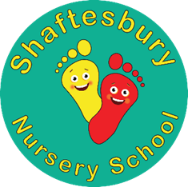 All early closures will be notified by SNS text message service and will also be entered on the school website.TERM ONETERM ONEStaff return Wednesday 23/08/23Term One starts for the children.Induction ‘Stay & Play’ days at start of term From Tuesday 29/08/23(Different starting dates for each group)Half-Term Break – Term One                            Monday 30/10/23 – Friday 03/11/23School Development Day               (Nursery closed for children)Monday 06/11/23Makaton trainingChristmas                                     Thursday 21/12/23 – Thursday 04/01/24TERM TWOTERM TWOSchool Development Days               (Nursery closed for children Wednesday 03/01/24 & Thursday 04/01/24Makaton trainingSchool Development Days              (Nursery closed for children)Monday 12/02/24 and Tuesday 13/02/24Half-Term Break – Term Two                             Monday 12/02/24 – Fri. 16/02/24St. Patrick’s Day                             Monday 18/03/24Easter                                             Thursday 28/03/24 – Mon. 08/04/24School Development Day               (Nursery closed for children)Monday 08/04/24TERM THREETERM THREEMay Bank HolidayMonday 06/05/24May Holiday  Monday 27/05/24 and Tues. 28/05/24School Development Day               (Nursery closed for children)Tuesday 28/05/24Last day in NurseryFriday 28/06/24